От 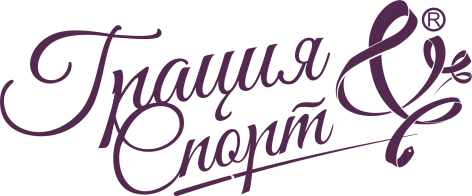 Телефон Директору ИП Волкова А.В.Волковой А.В.Заявление на возвратПрошу принять назад приобретенный мною «_____» ___________ 20__ г.                                                             товар по заказу № __________ / товарный чек №__________ .
По причине:	. В употреблении товар не был, товарный вид и потребительские качества сохранены.____________	__________/____________________(дата заявления) 		                                                     (подпись)               (расшифровка)Заполните, если заказ был оплачен  через платежную систему Сбербанк Онлайн или SberPay. Если ваш заказ был оплачен банковской картой, то заполнять не нужно, мы найдем ваш платеж в системе.ФИО: 		Серия и номер паспорта: 	Дата выдачи паспорта: 	Название Банка: 	ИНН Банка: 	КПП Банка: 	БИК Банка: 	Номер счета: 	Подпись покупателя: 	Адрес для отправки возврата: 125212,  Москва, ул. Адмирала Макарова д.37 корп.2. Общие правила возврата товара:Обмен/возврат товара должен быть произведен в течении 14 дней**, не считая дня покупки.Вы можете вернуть или обменять товар, если он не был в употреблении*, на нем остались все ярлыки и этикетки, сохранены качества и вид новой вещи, а также документы, подтверждающие покупку в нашем магазине.Если товар надлежащего качества не подошел вам по размеру, цвету и т. д., вы можете вернуть его нам в течение 14 дней** с момента получения. По вашему желанию мы возместим стоимость товара либо обменяем его на аналогичный. При обмене и возврате товара все транспортные и почтовые расходы несет покупатель.Для товаров не имеющих маркировки производителя или других отличительных признаков требуется сохранение упаковки с маркировкой завода-производителя или продавца для идентификации товара.Нельзя вернуть или обменять товары из категорий «Косметика», «Белье» и «Трико» и чулочно-носочные изделия.* Согласно пункту 1 статьи 25 Закона РФ «О защите прав потребителей» от 07.02.1992 № 2300-1.** В соответствии с пунктом 21 Постановления Правительства РФ от 27.09.2007 N 612 «Об утверждении Правил продажи товаров дистанционным способом».№АртикулНаименованиеЦвет/размерКоличествоЦена товараСтоимость к возврату